QuickBooks for Windows Conversion InstructionsQuickBooks Windows 2010-2013Web ConnectTable of ContentsTable of Contents	2Introduction	3Documentation and Procedures	4Task 1:	Conversion Preparation	4Task 2:	Connect to West Texas National Bank	4Task 3:	Match Downloaded Transactions	4Task 4:	Deactivate Your Account(s)	5Task 5:	Re-activate Your Account(s) at West Texas National Bank	5Task 6:	Re-enable Side by Side mode (if necessary)	6About this Document—Information & Change History	7Introduction 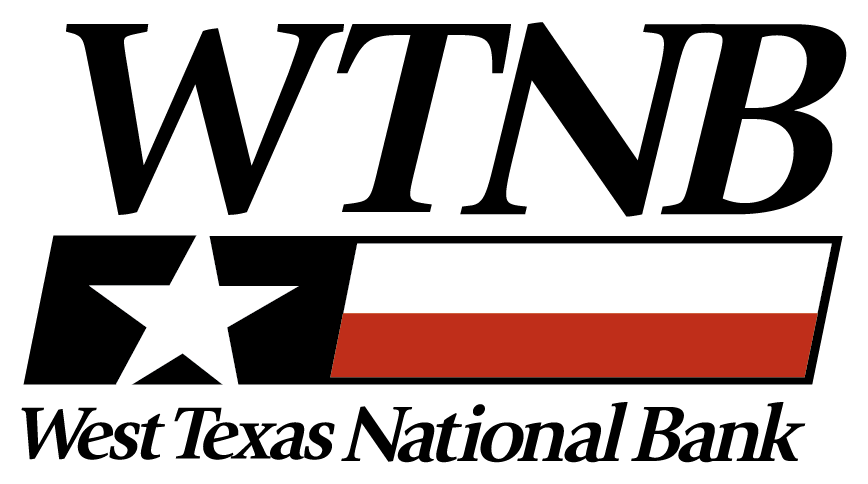 As West Texas National Bank completes its system, you will need to modify your QuickBooks settings to ensure the smooth transition of your data. To complete these instructions, you will need your User Id and Password. It is important that you perform the following instructions exactly as described and in the order presented. If you do not, your service may stop functioning properly. This conversion should take 15–30 minutes.This update is time sensitive and can be completed on or after 1/28/2013.Documentation and ProceduresConversion PreparationBackup your data file. For instructions to back up your data file, choose Help menu > QuickBooks Help. Search for Back Up and follow the instructions.Download the latest QuickBooks Update. For instructions to download an update, choose Help menu > QuickBooks Help. Search for Update QuickBooks, then select Updating QuickBooks or Update QuickBooks and follow the instructions.Switch to single user mode. For instructions to switch to single user mode, choose Help menu > QuickBooks Help. Search for Switch to Single User Mode and follow the instructions.All instructions will be written for Register Mode configuration.Enable Register Mode. For instructions to enable Register Mode, choose Help menu > QuickBooks Help. Search for Online Banking Modes, select Online Banking Modes overview, scroll down, and follow the instructions.Connect to West Texas National BankLog in to West Texas National Bank web site at http://www.wtnb.com. Download your transactions into QuickBooks.Repeat this step for each account (such as checking, savings, and credit cards) that you use for online banking.Match Downloaded TransactionsChoose the Banking menu →click Online Banking → click Online Banking Center.Click the Financial Institution drop-down arrow and choose West Texas National Bank.Go to the Items Received list and click the electronic statement you want to see to select it.Click the View button.Click the transaction in the electronic statement (at the bottom of the window) that you want to match to a transaction in the register.Click the transaction in the register (at the top of the window) to match to.Click the Match button.Repeat steps 5 – 7 for each transaction.If you need assistance matching transactions, choose Help menu >> QuickBooks Help. Search for Matching Transactions and follow the instructions.Deactivate Your Account(s)All transactions must be matched or added to the register prior to deactivating your account(s).Choose the Lists menu → Chart of Accounts.Left click the account you want to deactivate.Click Edit on the menu →click Edit Account.In the Edit Account window, click on the Online Services tab.Select Deactivate All Online Services → click Save & Close.Click OK for any messagesRepeat steps 2 – 6 for each account at West Texas National Bank.Re-activate Your Account(s) at West Texas National BankYou will need your Customer ID and Password for West Texas National Bank to complete the following steps.Log into the West Texas National Bank website at http://www.wtnb.com. Download your transactions into QuickBooks.To avoid the possibility of creating duplicate records when downloading into QuickBooks, select a “from” date that does not include records previously downloaded.In QuickBooks, click the Import new transactions now radio button, then click OK. If you previously removed the check from the “Always give me the option of saving to a file...” option, then this dialog will not display.In the Select Bank Account dialog, click Use an existing QuickBooks account radio button.In the corresponding drop-down list, select your QuickBooks account, and click Continue.Confirm the prompt by clicking OK.Repeat steps 1 through 5 for each account that you previously disabled.Verify that all transactions downloaded successfully into your account registers.Re-enable Side by Side mode (if necessary)If you use the Side by Side mode for online banking, follow these steps to enable it. If you prefer register mode, you are finished with your conversion. Enable Side by Side mode. For instructions to enable Side by Side mode, choose Help menu → QuickBooks Help. Search for Online Banking Modes, select Online Banking Modes overview and follow the instructions.Thank you for making these important changes! 